附件1 附件2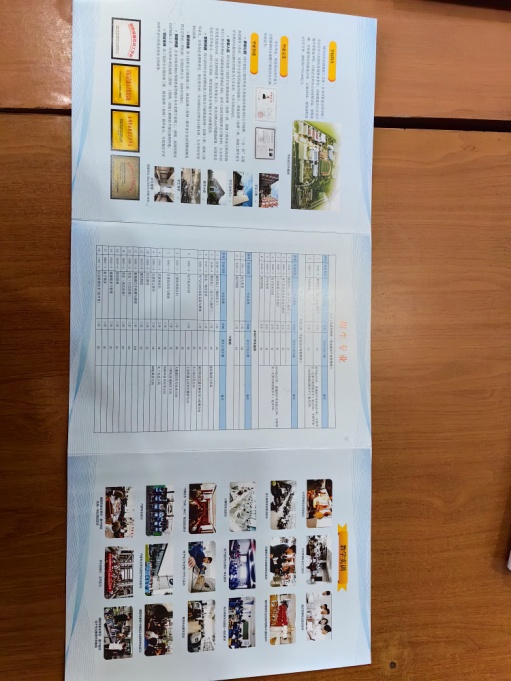 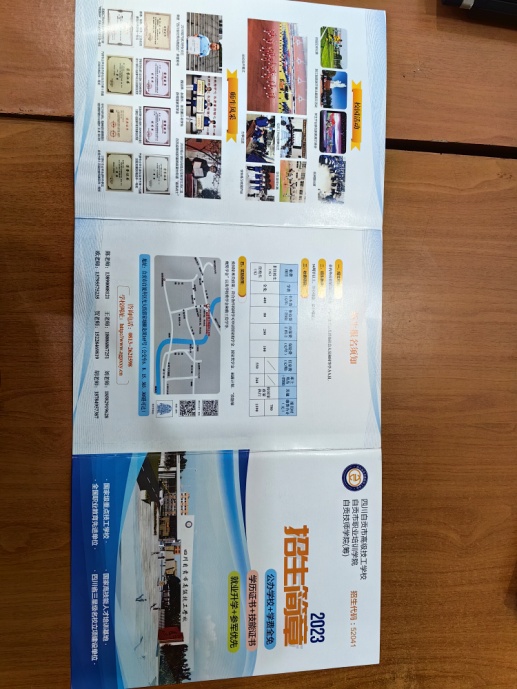 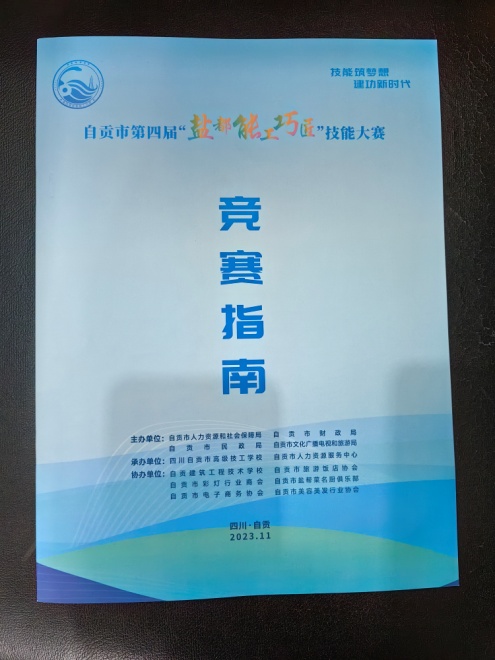 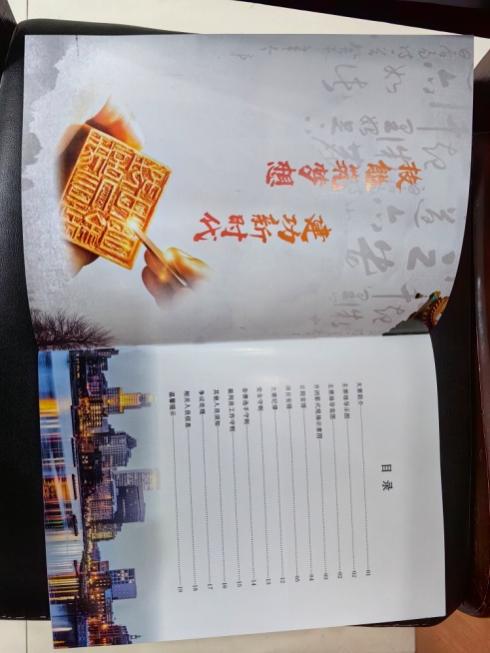 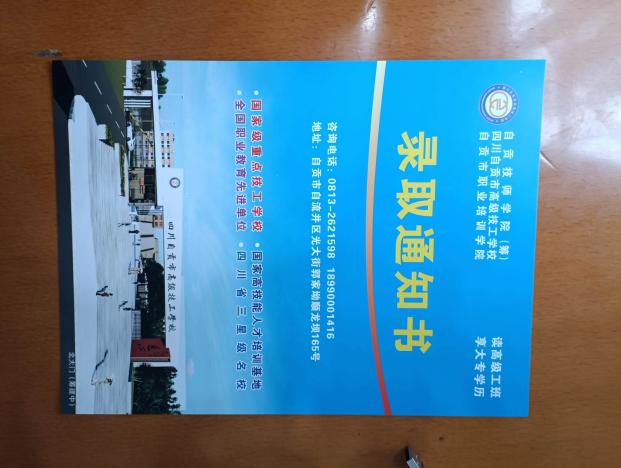 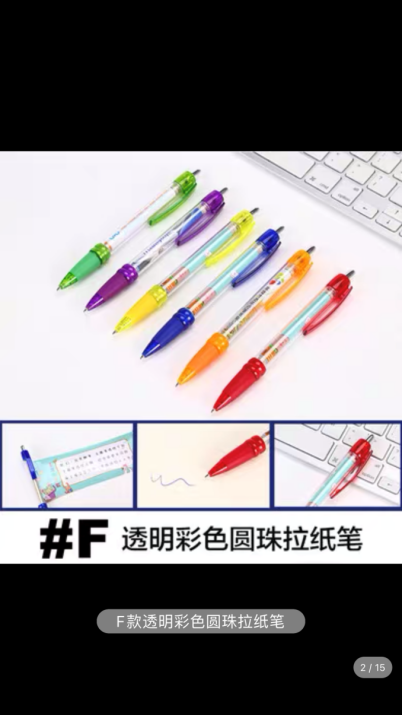 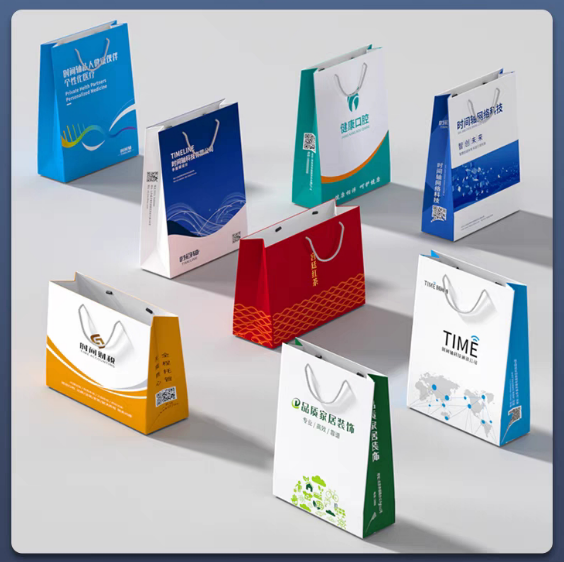 2024年招生资料制作报价清单2024年招生资料制作报价清单2024年招生资料制作报价清单2024年招生资料制作报价清单2024年招生资料制作报价清单序号名称数量单价要求12024年招生简章40000300g铜卡纸三折页，630mmX297mm,压两次痕折叠2设计制作学校宣传册5000200g封面,背面合计4页，157g内容，尺寸：A4纸大小，12页，总共20页3录取通知书1000300g哑粉纸， 200mmX270mm, 压痕4宣传纸质手提袋2000280g白卡纸，300mmX400mmX100mm,多色印刷5透明彩色中性拉纸笔5000长度145mmX12mm，重量17g,黑色笔芯，纸片尺寸180mmX68mm合计合计合计大写：大写：大写：大写：大写：